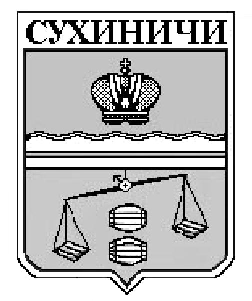 А КАЛУЖСКАЯ ОБЛАСТЬСУХИНИЧСКИЙ РАЙОНАДМИНИСТРАЦИЯСЕЛЬСКОГО ПОСЕЛЕНИЯ «ДЕРЕВНЯ ВЕРХОВАЯ»нПостановление  	В  Целях реализации Указа Президента Российской Федерации от 29.06.2018 № 378 «О национальном плане противодействия коррупции на 2018-2020 годы», в соответствии с Федеральным законом от 25.12.2008 N 273-ФЗ "О противодействии коррупции", Законом Калужской области от 27.04.2007 N 305-ОЗ "О противодействии коррупции в Калужской области", руководствуясь Уставом сельского поселения «Деревня Верховая», администрация СП «Деревня Верховая»  ПОСТАНОВЛЯЕТ:     1.Утвердить План мероприятий по противодействию коррупции в сельском поселении «Деревня Верховая» на 2018- 2020 годы (приложение № 1).     2. Постановление администрации СП «Деревня Верховая»  от 02.05.2017  № 21 «Об утверждении Плана мероприятий по противодействию коррупции в сельском поселении "Деревня Верховая" на 2017- 2018 годы», считать утратившим силу.     3. Настоящее Постановление вступает в силу после его обнародования.     4.Настоящее Постановление подлежит размещению на сайте администрации МР «Сухиничский район» в сети «Интернет», в разделе «Противодействие коррупции».        3. Контроль за исполнением настоящего постановления возложить на администрацию сельского поселения «Деревня Верховая».Глава администрации                                                         сельского поселения                                                       Е.Н. Арсютина«Деревня Верховая»                                                                             от   19.12.2018г.№ 41Об утверждении Плана мероприятийпо противодействию коррупции  в сельском поселении «Деревня Верховая» на 2018-2020 г.г.Об утверждении Плана мероприятийпо противодействию коррупции  в сельском поселении «Деревня Верховая» на 2018-2020 г.г.Приложение № 1к постановлению администрации СП «Деревня Верховая»от 19.12.2018г. N 41ПЛАНМЕРОПРИЯТИЙ ПО ПРОТИВОДЕЙСТВИЮ КОРРУПЦИИ В СЕЛЬСКОМ ПОСЕЛЕНИИ «ДЕРЕВНЯ ВЕРХОВАЯ» НА 2018 – 2020 ГОДЫ